IFSI/IFAS du CHRD de PontoiseIFSI/IFAS du CHRD de PontoiseIFSI/IFAS du CHRD de PontoiseIFSI/IFAS du CHRD de PontoiseIFSI/IFAS du CHRD de PontoiseIFSI/IFAS du CHRD de PontoiseIFSI/IFAS du CHRD de Pontoise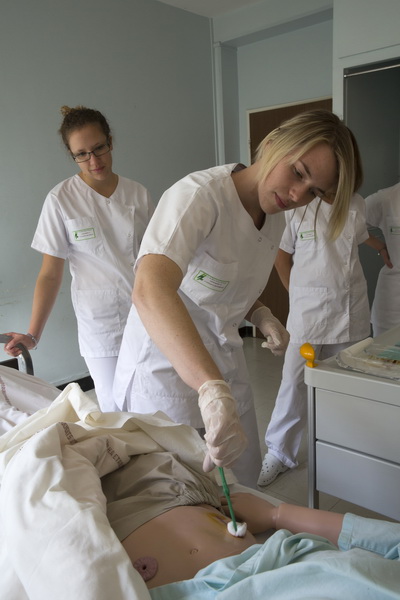 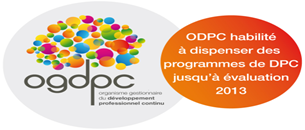 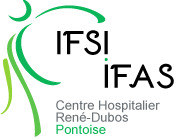 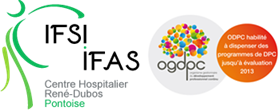 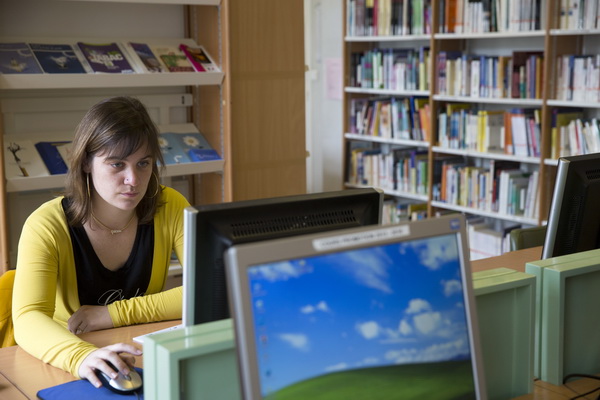 